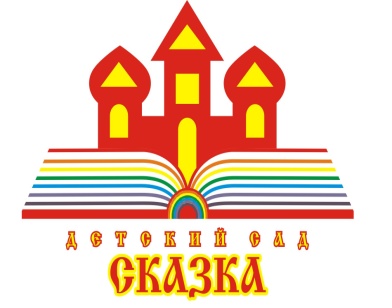 Консультация для родителейна тему: «Развитие речевого дыхания»подготовил: учитель – логопед  Никонова О.Н.2021«Развитие речевого дыхания у детей»          Качество речи, её громкость, плавность во многом зависят от речевого дыхания. Послушайте, как дышит ваш ребёнок, не затруднено ли у него носовое дыхание, не приходится ли ребёнку держать рот открытым. Ведь для того чтобы можно было легко произнести развёрнутую фразу достаточно выразительно, с правильной интонацией, нужно владеть плавным, достаточно продолжительным выдохом через рот. При обыкновенном физиологическом дыхании вдох и выдох чередуются непрерывно, выдох равен вдоху. Речевое дыхание предполагает паузу между вдохом и выдохом и удлинение выдоха. Для тренировки речевого дыхания рекомендуются специальные упражнения.  Дыхательные упражнения помогают выработать диафрагмальное дыхание, а также продолжительность, силу и правильное распределение выдоха. Регулярные занятия дыхательной гимнастикой способствуют воспитанию правильного речевого дыхания с удлиненным, постепенным выдохом, что позволяет получить запас воздуха для произнесения различных по длине отрезков. Дыхательную гимнастику не рекомендуется проводить после плотного ужина или обеда. Лучше, чтобы между занятиями и последним приемом пищи прошел хотя бы час, еще лучше, если занятия проводятся натощак. Упражнения рекомендуется выполнять в свободной одежде, которая не стесняет движения. Необходимо следить за тем, чтобы во время выполнения упражнений не напрягались мышцы рук, шеи, груди. Игры и упражнения для развития плавного ротового выдоха1.«Снег». Ребенку предлагается подуть на вату, мелкие бумажки, пушинки и тем самым превратить обычную комнату в заснеженный лес. Губы ребёнка должны быть округлены и слегка вытянуты вперёд. Желательно не надувать щеки, при выполнении этого упражнения.2.«Кораблики». Наполните таз водой и научите ребёнка дуть на лёгкие предметы, находящиеся в тазу, например, кораблики. Вы можете устроить соревнование: чей кораблик дальше уплыл. Очень хорошо для этих целей использовать пластмассовые яйца от «киндер-сюрпризов» или упаковки от бахил, выдаваемых автоматами.3.«Футбол». Соорудите из конструктора или другого материала ворота, возьмите шарик от пинг-понга или любой другой легкий шарик. И поиграйте с ребенком в футбол. Ребенок должен дуть на шарик, стараясь загнать его в ворота. Можно взять два шарика и поиграть в игру: «Кто быстрее».4.«Бульбульки». Возьмите два пластмассовых прозрачных стаканчика. В один налейте много воды, почти до краев, а в другой налейте чуть-чуть. Предложите ребенку поиграть в «бульбульки» с помощью трубочек для коктейля. Для этого встаканчик, где много воды нужно дуть через трубочку слабо, а в стаканчик, где мало воды – можно дуть сильно. Задача ребенка так играть в «бульбульки», чтобы не пролить воду. Обязательно обратите внимание ребенка на слова: слабо, сильно, много, мало. Эту игру можно также использовать для закрепления знания цветов. Для этого возьмите разноцветные стаканчики и трубочки и предложите ребенку подуть в зеленый стаканчик через зеленую трубочку и т.д.5.«Волшебные пузырьки». Предложите ребенку поиграть с мыльными пузырями. Он может сам выдувать мыльные пузыри, если же у него не получается дуть или он не хочет заниматься, то выдувайте пузыри Вы, направляя их в ребенка. Это стимулирует ребенка дуть на пузыри, чтобы они не попали в него.6.«Дудочка». Предложите ребенку высунуть узкий язык вперед, слегка касаясь кончиком языка стеклянного пузырька. Выдувать воздух на кончик языка так, чтобы пузырек засвистел, как дудочка.7.«Губная гармошка». Предложите ребенку стать музыкантом, пусть он поиграет на губной гармошке. При этом ваша задача не в том, чтобы научить его играть, а важно, чтобы ребенок вдыхал воздух через губную гармошку и выдыхал в нее же. 8.«Цветочный магазин». Предложите ребенку глубоко медленно вдохнуть через нос, нюхая воображаемый цветочек, чтобы выбрать самый ароматный цветочек для бабушки или мамы.9.«Свеча». Купите большие разноцветные свечи и поиграйте с ними. Вы зажигаете свечи и просите ребенка подуть на синюю свечу, затем на желтую и т.д. Дуть нужно медленно, вдох не должен быть шумным, нельзя надувать щеки. Сначала свечу можно поднести поближе к ребенку, затем постепенно удалять ее.10.«Косари». Это упражнение можно выполнять под звуки марша: на слабую долю мелодии делается вдох и «отведение косы» в сторону, на сильную – выдох и «взмах косой».Так же для развития плавного выдоха можно использовать детские игрушки: 2-3яркие бумажные бабочки, бумажные султанчики, игрушку-вертушки, китайский колокольчик,  деревянные или пластмассовые свистульки в виде различных птиц и животных.  Различные духовые музыкальные инструменты: дудочки, свирели, рожки.  При проведении игр, направленных на развитие у ребенка дыхания, необходимо иметь в виду, что дыхательные упражнения быстро утомляют ребенка, даже могут вызвать головокружение. Поэтому такие игры необходимо ограничивать по времени (можно использовать песочные часы) и обязательно чередовать с другими упражнениями.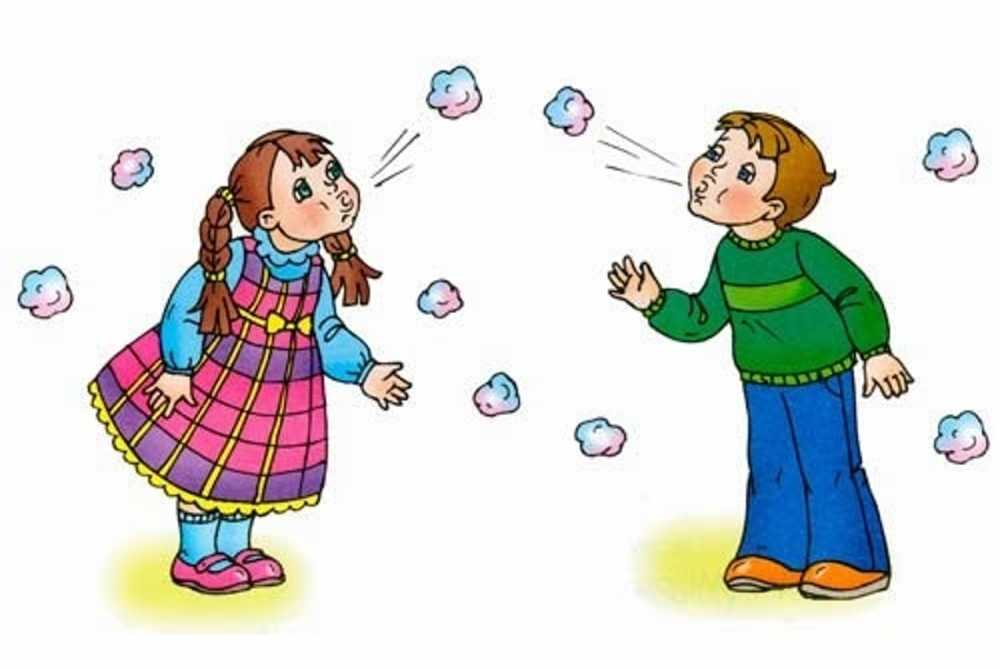 СП ДС «Сказка» ГБОУ СОШ №5 «ОЦ «Лидер» г.о. Кинель